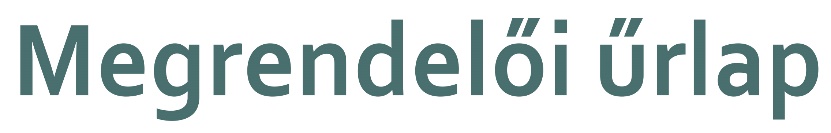 Református TiszántúlTöltsék ki a mellékelt, illetve letölthető (https://ttre.hu/kategoria/48/reformatus-tiszantul) űrlapot, és 2021. november 30-ig küldjék el a választ postán (4026 Debrecen, Kálvin tér 17.) vagy emailben (reftisza@reformatus.hu) a Püspöki Hivatal titkárságára. Kérjük továbbá, hogy a megrendelésnek megfelelő összeget fizessék be a kerület számlaszámára.Alulírott megrendelem a Református Tiszántúlt a 2022. évre.Az előfizetési árat (példányonként 4 × 600 = 2400 Ft.) 2021. november 30-ig befizetem a TTRE számlaszámára: 11738008-20011428Megrendelő (gyülekezet / intézmény / magánszemély neve):Példányszám összesen:Postacím:E-mail-cím:Név, aláírás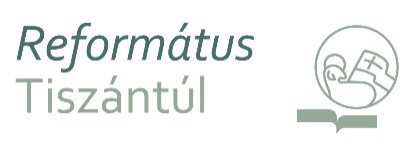 